ТЕХНИЧЕСКИЕ ТРЕБОВАНИЯна изготовление, поставку, насосного оборудования системы осушения проточной части гидротурбин и системы дренажа Мамаканской ГЭСп. Мамакан2023 г.НАИМЕНОВАНИЕ ЗАКУПАЕМОЙ ПРОДУКЦИИИзготовление, поставка, проведение шеф-монтажа и пусконаладочных работ насосного оборудования системы осушения проточной части гидротурбин и системы дренажа здания Мамаканской ГЭС.ЗАКАЗЧИК (ПОДРАЗДЕЛЕНИЕ ЗАКАЗЧИКА) Заказчик оборудованияАО «Мамаканская ГЭС»666911, Российская Федерация, Иркутская область, Бодайбинский район, п. Мамакан, ул. Красноармейская, д. 15. Генеральный проектировщикАО «ВНИИГ им. Б. Е. Веденеева»195220, Российская Федерация, г. Санкт-Петербург, ул. Гжатская, д. 21.ЦЕЛИ И ЗАДАЧИ. СУЩЕСТВУЮЩЕЕ ПОЛОЖЕНИЕЦель выполнения работПовышение работоспособности и эксплуатационной надежности системы осушения проточной части гидротурбин Мамаканской ГЭС; Повышение работоспособности и эксплуатационной надежности системы дренажа здания Мамаканской ГЭС.ЗадачиИзготовление или закупка оборудования, проведение необходимых заводских испытаний;Доставка оборудования к месту хранения (месту постоянной эксплуатации);Выполнение шеф-монтажных работ оборудования сервисной службой поставщика;Предоставление необходимой сопроводительной документации на оборудование, включая паспорт и габаритные чертежи.Существующее положениеМесто постоянной эксплуатации оборудования – 666911, Российская Федерация, Иркутская область, п. Мамакан, ул. Красноармейская, д. 15, Мамаканская ГЭС на р. Мамакан.Климат района Мамаканской ГЭС резко континентальный с продолжительной и суровой зимой и коротким теплым летом. Среднегодовая температура воздуха самого холодного месяца -29,9°C; среднегодовая температура воздуха самого теплого месяца +18,1°C. Абсолютный минимум температуры воздуха, зарегистрированный за период наблюдений -53,5°C; абсолютный максимум температуры воздуха, зарегистрированный за период наблюдений +38,6°C.Средняя температура воды в водохранилище в летний период +16°C, абсолютный максимум температуры воды в водохранилище, зарегистрированный за период наблюдений +24,9°C; абсолютный минимум температуры воды в водохранилище, зарегистрированный за период наблюдений 0°C.Среднегодовая скорость ветра в районе Мамаканской ГЭС составляет 1,4-1,8 м/с.Минимальный среднемесячный расход р. Мамакан 12 м3/с, максимальный среднесуточный расход р. Мамакан 2220 м3/с.Продолжительность ледостава 188-233 дня.Химический состав воды р. Мамакан приведен в Приложении № 1.Расчетная сейсмичность в основании основных сооружений Мамаканской ГЭС при проектном землетрясении повторяемостью один раз в 500 лет составляет 7 баллов по шкале MSK-64.Характерной особенностью здания Мамаканской ГЭС является расположение пола машинного зала и монтажной площадки на отметке 239,100 м, что на 6,7 метров ниже максимального уровня нижнего бьефа обеспеченностью 0,5%. От нижнего бьефа машинный зал огражден с нижнего бьефа бетонной стеной, доходящей до отметки 246,500 м, что на 0,7 метров выше максимального уровня нижнего бьефа. В связи с высоким уровнем воды нижнего бьефа машинный зал оборудован герметическими въездными воротами, в период половодья доступ в машинный зал через въездные ворота ограничен.   Централизованная система осушения гидроагрегатов на Мамаканской ГЭС предназначена для осушения и поддержания в осушенном состоянии проточного тракта гидротурбин на время проведения осмотров и ремонтов оборудования при закрытых ремонтных затворах верхнего и нижнего бьефов. Первоначальным проектом строительства была предусмотрена установка двух полупогружных насосов 12НА-3 с номинальной подачей по 150 м3/ч каждый, напором 33 м, мощностью по электродвигателю 28 кВт с установкой их электродвигателя в генераторном помещении на отм. 235,270 над колодцем осушения. Полная длина погружной части насоса (от фундаментной плиты до приемной сетки) собиралась из отдельных секций и составляла 12111,5 мм. В бетоне с отм. установки электродвигателя 235,270 до отм. верха колодца осушения 229,200 трансмиссия насоса проходила в закладной обсадной трубе DN300. Сброс воды в нижний бьеф – для каждого насоса по отдельному закладному трубопроводу DN150 под уровень воды на отм. 232,000. Насосы 12НА-3 установлены во время строительства ГЭС в 1960 г., демонтированы в 2015 г. В настоящее время откачка из колодца производится стационарно установленными в 2017 г. погружными насосами в нижний бьеф по существующим закладным трубопроводам DN150 ранее установленных полупогружных насосов.Централизованная система дренажа здания Мамаканской ГЭС предназначена для сбора и последующего отвода дождевых вод с трансформаторной площадки, стоков дренажа с дренажных панелей помещений здания, находящихся ниже уровня нижнего бьефа, стоков с кабельного коридора, дренажа с крышек турбин и протечек с компенсаторов водоводов. Первоначальным проектом строительства была предусмотрена установка двух полупогружных насосов 12НА-3 с номинальной подачей по 150 м3/ч каждый, напором 33 м, мощностью по электродвигателю 28 кВт с установкой их электродвигателя в генераторном помещении на отм. 235,270 над колодцем дренажа. Полная длина погружной части насоса (от фундаментной плиты до приемной сетки) собиралась из отдельных секций и составляла 9603 мм. В бетоне с отм. установки электродвигателя 235,270 до отм. верха колодца дренажа 229,200 трансмиссия насоса проходила в закладной обсадной трубе DN300. Сброс воды в нижний бьеф – для каждого насоса по отдельному закладному трубопроводу DN150 под уровень воды на отм. 232,000. Насосы 12НА-3 установлены во время строительства ГЭС в 1960 г., демонтированы в 2015 г. В настоящее время откачка из колодца производится стационарно установленными в 2017 г. вертикальными центробежными насосами в нижний бьеф по существующим закладным трубопроводам DN150 ранее установленных полупогружных насосов.Основание на закупкуИнвестиционная программа Общества.ТРЕБОВАНИЯ К ЗАКУПАЕМОЙ ПРОДУКЦИИУчастник должен предоставить техническое предложение в формате таблицы № 1 настоящих ТТ. В столбце 4 таблицы № 1 заполнению Участником подлежит каждая строка таблицы. Не допускается Участнику в предложении ограничиваться типовыми фразами («готовы выполнить все в соответствии с ТТ», «со всем согласны» и т.п.), необходимо самостоятельно заполнить все ячейки с описанием предлагаемых технологий выполнения работ, значений, величин. Неисполнение данного требования является основанием для отклонения заявки Участника.Таблица 1Приложение №1. Химический состав воды в р. Мамакан и ее электропроводность	Результаты лабораторных исследований поверхностной воды р. Мамакан ниже по течению устья р. Тельмама по обобщенным и химическим показателям представлены в табл. 1.1.Таблица 1.1.	Исследования донных отложений выполнены на следующие показатели:	химические показатели: Pb, Cd, Zn, Cu, Ni, As, Hg, Cr, Mn, Co, бенз(а)пирен, нефтепродукты;	радиационный фактор: эффективная удельная активность ЕРН, удельная активность цезия-137.	По результатам определения уровня загрязнения донных отложений по отношению к содержанию оцениваемых компонентов в «фоновых» пробах аллювиальных почв региона расположения объекта рассчитанный суммарный показатель загрязнения Zc в пробах не превышает 8,3, категория загрязненности донных отложений соответствует допустимому. По содержанию нефтепродуктов все пробы соответствуют допустимому уровню загрязнения. По содержанию бенз(а)пирена все пробы соответствуют «чистой» категории.	В результате определения радионуклидного состава донных отложений установлено:эффективная удельная активность природных радионуклидов в пробах не превышает 370 Бк/кг – допустимого уровня в соответствии с п. 5.3.4 СанПиН 2.6.1.2523-09 (НРБ-99/2009) для материалов, допускаемых к использованию в строящихся и реконструируемых жилых и общественных зданиях;содержание техногенного гамма-излучающего радионуклида Cs-137 во всех пробах не превышает уровня в 100 Бк/кг, менее которого в соответствии с Приложением 3 СП 2.6.1.2612-10 (ОСПОРБ-99/2010) допускается использование материалов без ограничений. 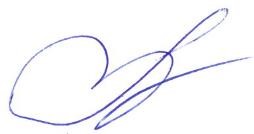 «УТВЕРЖДАЮ»И.о. директора АО «МГЭС»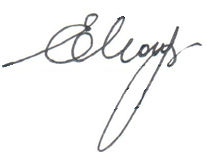 __________________ Е.В. Колесников «_17_»___августа___2023 г.                 М. П.№ п/пНаименование параметраТребование ЗаказчикаТребование ЗаказчикаПредложение Участника1233412Система осушения гидроагрегатовСистема дренажа здания ГЭС41Требования к техническим параметрам, характеристикам насосного оборудованияТребования к техническим параметрам, характеристикам насосного оборудованияТребования к техническим параметрам, характеристикам насосного оборудованияТребования к техническим параметрам, характеристикам насосного оборудования1.11.2Тип насосаПолупогружной центробежныйвертикальныйПолупогружной центробежныйвертикальный1.3Конструктивное исполнение насосаНасос должен состоять из следующих основных частей: Электродвигатель;Оголовок с отводом напорной магистрали, служащий опорной частью электродвигателя;Секция добавочная;Секции приводные (колонны);Секция насосная (гидравлическая часть) с приемной сеткой.Насос должен состоять из следующих основных частей: Электродвигатель;Оголовок с отводом напорной магистрали, служащий опорной частью электродвигателя;Секция добавочная;Секции приводные (колонны);Секция насосная (гидравлическая часть) с приемной сеткой.1.4Количество2 комплекта2 комплекта1.5Тип рабочей средыВода речная пресная с содержанием до 5% механических частиц размером до 5 мм Вода речная пресная с содержанием до 5% механических частиц размером до 5 мм1.6Температура перекачиваемой среды, °C0..+250..+251.7Подача насоса, м3/чмаксимальная270270номинальная180180минимальная1101101.8Напор насоса, ммаксимальный22,522,5номинальный20,520,5минимальный15151.9NPSHr по рабочему колесу насоса во всем диапазоне работы, не более, м771.10Частота вращенияОпределяется изготовителем оборудованияОпределяется изготовителем оборудования1.11Гидравлический КПД насоса при напоре 20,5 м и подаче 180 м3/ч, не менее, %66661.12Мощность номинальная электродвигателя, кВт18,518,51.13Ток номинальный электродвигателя, не более, А35,235,21.14Степень защиты электродвигателяIP55IP551.15Класс изоляции электродвигателяпо ГОСТ 8865-93FF1.16Глубина погружения (длина погружной части насоса), мм1200095001.17Габаритный диаметр погружной части насоса, не более, мм3003001.18Длина приводной секции насоса (колонны), не более, мм301830181.19Масса насосной установки в сборе, не более, кг150015001.20Присоединительные размеры фланца напорного патрубка насоса DN150 PN16 по ГОСТ 33259-2015DN150 PN16 по ГОСТ 33259-20151.21ЭлектропитаниеОт сети переменного тока с глухозаземленной нейтралью напряжением 380В и частотой 50 ГцОт сети переменного тока с глухозаземленной нейтралью напряжением 380В и частотой 50 Гц1.22Материал гидравлической части насосаСерый чугун GJL 250 (аналог СЧ25)Серый чугун GJL 250 (аналог СЧ25)1.23Материал рабочего колесаСерый чугун GJL 250 (аналог СЧ25)Серый чугун GJL 250 (аналог СЧ25)1.24Материал вала насосаНержавеющая сталь 1.4021 (аналог 20Х13)Нержавеющая сталь 1.4021 (аналог 20Х13)1.25Материал приводной секции (колонны)Углеродистая сталь S235JR/S275JR (аналог Ст3/Ст4)Углеродистая сталь S235JR/S275JR (аналог Ст3/Ст4)1.26Температурный контрольPTC термистор электродвигателяPTC термистор электродвигателя2Требования надежностиТребования надежностиТребования надежностиТребования надежности2.1Требования надежностиОборудование должно быть общепромышленного изготовления, иметь современную отработанную конструкцию, обеспечивающую высокие эксплуатационные характеристики, надежную и долгосрочную работу и простоту в обслуживании.Оборудование должно сохранять прочность, герметичность и работоспособность при одновременном действии всех эксплуатационных нагрузок  и нагрузок от внешних воздействий в условиях нормальной эксплуатации.Оборудование должно быть общепромышленного изготовления, иметь современную отработанную конструкцию, обеспечивающую высокие эксплуатационные характеристики, надежную и долгосрочную работу и простоту в обслуживании.Оборудование должно сохранять прочность, герметичность и работоспособность при одновременном действии всех эксплуатационных нагрузок  и нагрузок от внешних воздействий в условиях нормальной эксплуатации.2.2Назначенный срок службы, лет25253Требования к климатическому исполнению и стойкости к воздействующим климатическим факторамТребования к климатическому исполнению и стойкости к воздействующим климатическим факторамТребования к климатическому исполнению и стойкости к воздействующим климатическим факторамТребования к климатическому исполнению и стойкости к воздействующим климатическим факторам3.1Климатическое исполнение и категория размещенияУХЛ4 в соответствии с ГОСТ 15150-69УХЛ4 в соответствии с ГОСТ 15150-693.2Температура окружающего воздухаВ месте постоянной эксплуатации насосов поддерживается в пределах от +10°C до +35°C.В месте постоянной эксплуатации насосов поддерживается в пределах от +10°C до +35°C.3.3Сейсмостойкость, баллов по шкале MSK-64774Прочие требованияПрочие требованияПрочие требованияПрочие требования4.1Перечень предоставляемой документацииПоставщик должен предоставить следующую документацию:основные технические параметры, включая график кривых расход-напор, расход-мощность, расход-КПД и расход-NPSH;технические параметры электродвигателей, включая мощность номинальную электродвигателя, напряжение, коэффициент мощности, пусковой ток, номинальный ток;габаритный чертеж с присоединительными размерами;описание конструкции насоса, требования по эксплуатации и монтажу;список поставляемых запасных частей к насосной установке;протоколы заводских испытаний;сертификат о соответствии техническому регламенту Таможенного союза «О безопасности машин и оборудования»;паспорт насосной установки.Поставщик должен предоставить следующую документацию:основные технические параметры, включая график кривых расход-напор, расход-мощность, расход-КПД и расход-NPSH;технические параметры электродвигателей, включая мощность номинальную электродвигателя, напряжение, коэффициент мощности, пусковой ток, номинальный ток;габаритный чертеж с присоединительными размерами;описание конструкции насоса, требования по эксплуатации и монтажу;список поставляемых запасных частей к насосной установке;протоколы заводских испытаний;сертификат о соответствии техническому регламенту Таможенного союза «О безопасности машин и оборудования»;паспорт насосной установки.4.2Перечень поставляемых запасных частейСекция приводная стандартная (колонна) 1 шт.;Секция добавочная 1 шт.;Гидравлическая часть 1шт.;Оголовок в сборе 1 шт.Секция приводная стандартная (колонна) 1 шт.;Секция добавочная 1 шт.;Гидравлическая часть 1шт.;Оголовок в сборе 1 шт.4.3Гарантийные обязательстваГарантии распространяются на все узлы и детали, обеспечивающие эксплуатацию оборудования. Поставщик обязуется производить в течение гарантийного периода эксплуатации устранение всех неисправностей, возникших из-за дефектов изготовления и/или конструкторских недоработок своими силами и за свой счет или компенсировать затраты по выполнению таких работ.Поставщик гарантирует поставку запасных частей и материалов по заявкам Заказчика, оформленным отдельными соглашениями и за отдельную плату в течение всего периода эксплуатации оборудования.Поставщик гарантирует надежную работу оборудования.Гарантийный срок на поставляемое оборудование составляет не менее 36 месяцев с даты приемки, но не менее 24 месяцев с даты ввода оборудования в эксплуатацию.Гарантии распространяются на все узлы и детали, обеспечивающие эксплуатацию оборудования. Поставщик обязуется производить в течение гарантийного периода эксплуатации устранение всех неисправностей, возникших из-за дефектов изготовления и/или конструкторских недоработок своими силами и за свой счет или компенсировать затраты по выполнению таких работ.Поставщик гарантирует поставку запасных частей и материалов по заявкам Заказчика, оформленным отдельными соглашениями и за отдельную плату в течение всего периода эксплуатации оборудования.Поставщик гарантирует надежную работу оборудования.Гарантийный срок на поставляемое оборудование составляет не менее 36 месяцев с даты приемки, но не менее 24 месяцев с даты ввода оборудования в эксплуатацию.4.4Требования к маркировкеКаждый насос должен иметь металлическую лицевую табличку с четким и разборчивым начертанием на русском языке следующих данных:страна-изготовитель;завод-изготовитель;марка насоса;заводской номер;основные технические параметры;года выпуска насоса;мощность номинальная электродвигателя.Каждый насос должен иметь металлическую лицевую табличку с четким и разборчивым начертанием на русском языке следующих данных:страна-изготовитель;завод-изготовитель;марка насоса;заводской номер;основные технические параметры;года выпуска насоса;мощность номинальная электродвигателя.4.5Требования ремонтопригодностиВ конструкции установки должны быть учтены требования к её ремонтопригодности.Конструкция и компоновка деталей и сборочных единиц насосных установок должны соответствовать требованиям ремонтопригодности согласно ГОСТ 23660-79 и действующим нормативным документам.Конструкция насосных установок должна обеспечивать доступность для ревизии и ремонта всех составных частей с минимальной трудоемкостью дополнительной разборки.Конструкция насосных установок должна обеспечивать производство всех видов работ технического обслуживания и ремонтных работ. Перечень и периодичность всех видов работ должны быть указаны в документации завода-изготовителя с целью предотвращения отказов, планирования текущих ремонтов, оценки остаточного ресурса оборудования.Конструкция насосных установок должна обеспечивать возможность замены составных частей и элементов.Насосы для обеих систем должны быть однотипного конструктивного исполнения с полностью взаимозаменяемыми узлами без дополнительной подгонки. Разность длин погружной части насосов должна обеспечиваться длиной добавочной секции.В конструкции установки должны быть учтены требования к её ремонтопригодности.Конструкция и компоновка деталей и сборочных единиц насосных установок должны соответствовать требованиям ремонтопригодности согласно ГОСТ 23660-79 и действующим нормативным документам.Конструкция насосных установок должна обеспечивать доступность для ревизии и ремонта всех составных частей с минимальной трудоемкостью дополнительной разборки.Конструкция насосных установок должна обеспечивать производство всех видов работ технического обслуживания и ремонтных работ. Перечень и периодичность всех видов работ должны быть указаны в документации завода-изготовителя с целью предотвращения отказов, планирования текущих ремонтов, оценки остаточного ресурса оборудования.Конструкция насосных установок должна обеспечивать возможность замены составных частей и элементов.Насосы для обеих систем должны быть однотипного конструктивного исполнения с полностью взаимозаменяемыми узлами без дополнительной подгонки. Разность длин погружной части насосов должна обеспечиваться длиной добавочной секции.4.6Требования к монтажуТехнологические требования, нормы и допуски, обеспечивающие надежную работу узлов и отдельных механизмов насосной установки, при их монтаже должны соответствовать требованиям конструкторской документации и соответствующих нормативных документов;Монтаж насосной установки осуществляется силами специализированной монтажной организации, определяемой в результате отдельных конкурентных процедур.Поставщик должен осуществлять технический надзор, руководство монтажом и комплексным опробованием, в т. ч. в течение периода поступления оборудования к месту сборки, всего периода проведения монтажа насосов, проведения пуско-наладочных работ.Технологические требования, нормы и допуски, обеспечивающие надежную работу узлов и отдельных механизмов насосной установки, при их монтаже должны соответствовать требованиям конструкторской документации и соответствующих нормативных документов;Монтаж насосной установки осуществляется силами специализированной монтажной организации, определяемой в результате отдельных конкурентных процедур.Поставщик должен осуществлять технический надзор, руководство монтажом и комплексным опробованием, в т. ч. в течение периода поступления оборудования к месту сборки, всего периода проведения монтажа насосов, проведения пуско-наладочных работ.4.7Требования к транспортированию и хранениюВсе оборудование, входящее в объем поставки, должно иметь согласованные с Заказчиком защитные покрытия (упаковку), предохраняющие его от атмосферного воздействия в период транспортирования и хранения на ГЭС. Оборудование должно отгружаться Поставщиком в таре и упаковке с использованием средств пакетирования, обеспечивающих полную сохранность от всякого рода повреждений и порчи при его перевозке и хранении с учетом возможных перегрузок и длительного хранения, в том числе в местностях с неблагоприятными климатическими условиями.Оборудование, тара и упаковка должны быть надлежащим образом промаркированы. Транспортная маркировка каждого грузового места должна выполняться в соответствии с требованиями ГОСТ 14192-77. Стоимость тары и упаковки включена в Цену Договора. Тара и упаковка возврату Поставщику не подлежат.Все оборудование, входящее в объем поставки, должно иметь согласованные с Заказчиком защитные покрытия (упаковку), предохраняющие его от атмосферного воздействия в период транспортирования и хранения на ГЭС. Оборудование должно отгружаться Поставщиком в таре и упаковке с использованием средств пакетирования, обеспечивающих полную сохранность от всякого рода повреждений и порчи при его перевозке и хранении с учетом возможных перегрузок и длительного хранения, в том числе в местностях с неблагоприятными климатическими условиями.Оборудование, тара и упаковка должны быть надлежащим образом промаркированы. Транспортная маркировка каждого грузового места должна выполняться в соответствии с требованиями ГОСТ 14192-77. Стоимость тары и упаковки включена в Цену Договора. Тара и упаковка возврату Поставщику не подлежат.4.8Экологические требованияКонструкция и устройство насосных установок должны обеспечивать ограничение воздействия на окружающую среду значениями, не превышающими значений, установленных действующими нормативными документами Российской Федерации.Конструкция и устройство насосных установок должны обеспечивать ограничение воздействия на окружающую среду значениями, не превышающими значений, установленных действующими нормативными документами Российской Федерации.4.9Условия поставкиDDP (Delivered Duty Paid) в терминологии Инкотермс 2020 (International commerce terms). Оборудование доставляется Заказчику в обозначенное Заказчиком место. Оборудование должно быть очищенно от всех таможенных пошлин и рисков, связанных в т. ч. с оформлением экспортных и импортных таможенных формальностей для ввоза товара, любыми сборами и стоимостью доставки до места назначения, утратой или повреждением оборудования до выгрузки в месте назначения. Разгрузка поставляемого оборудования в месте назначения выполняется Подрядчиком.DDP (Delivered Duty Paid) в терминологии Инкотермс 2020 (International commerce terms). Оборудование доставляется Заказчику в обозначенное Заказчиком место. Оборудование должно быть очищенно от всех таможенных пошлин и рисков, связанных в т. ч. с оформлением экспортных и импортных таможенных формальностей для ввоза товара, любыми сборами и стоимостью доставки до места назначения, утратой или повреждением оборудования до выгрузки в месте назначения. Разгрузка поставляемого оборудования в месте назначения выполняется Подрядчиком.4.10СтрахованиеСтрахование оборудования выполняется Поставщиком от всех видов рисков гибели и повреждения оборудования в процессе доставки до места постоянной эксплуатации и входит в Цену Договора.Страхование оборудования выполняется Поставщиком от всех видов рисков гибели и повреждения оборудования в процессе доставки до места постоянной эксплуатации и входит в Цену Договора.4.11Требования к предоставлению документацииВся разрабатываемая и предоставляемая Заказчику документация должна быть полностью на русском языке.На всю разрабатываемую документацию должен быть составлен перечень с указанием наименований и обозначений.Вся разрабатываемая и предоставляемая Заказчику документация должна быть полностью на русском языке.На всю разрабатываемую документацию должен быть составлен перечень с указанием наименований и обозначений.4.12Требования безопасности и охраны трудаНасосные установки должны удовлетворять требованиям безопасности, охраны труда и производственной санитарии согласно ГОСТ 12.2.203, ГОСТ 12.2.007.0, ГОСТ 12.2.007.1, ГОСТ 12.1.003, ГОСТ 12.2.049, ГОСТ 12.4.040, ГОСТ 12.1.004, ГОСТ Р ИСО 14122-1, ГОСТ Р ИСО 14122-2, ГОСТ Р ИСО 14122-3, ГОСТ Р ИСО 14122-4, правилам и санитарным нормам «Правила по охране труда при эксплуатации электроустановок», СанПин 1.2.3685-21, «Правила технической эксплуатации электрических станций и сетей Российской Федерации».Уровни звукового давления, создаваемые работающей насосной установкой в помещениях ГЭС, в которых постоянно находится обслуживающий персонал, не должно быть более 85 дБА согласно ГОСТ 12.1.003.Вибрации деталей работающей в установившемся режиме насосной установки не должны вызывать нарушения работоспособности оборудования (неправильности показаний измерительных приборов, самоотвинчивания крепежа и пр.)Насосные установки должны удовлетворять требованиям безопасности, охраны труда и производственной санитарии согласно ГОСТ 12.2.203, ГОСТ 12.2.007.0, ГОСТ 12.2.007.1, ГОСТ 12.1.003, ГОСТ 12.2.049, ГОСТ 12.4.040, ГОСТ 12.1.004, ГОСТ Р ИСО 14122-1, ГОСТ Р ИСО 14122-2, ГОСТ Р ИСО 14122-3, ГОСТ Р ИСО 14122-4, правилам и санитарным нормам «Правила по охране труда при эксплуатации электроустановок», СанПин 1.2.3685-21, «Правила технической эксплуатации электрических станций и сетей Российской Федерации».Уровни звукового давления, создаваемые работающей насосной установкой в помещениях ГЭС, в которых постоянно находится обслуживающий персонал, не должно быть более 85 дБА согласно ГОСТ 12.1.003.Вибрации деталей работающей в установившемся режиме насосной установки не должны вызывать нарушения работоспособности оборудования (неправильности показаний измерительных приборов, самоотвинчивания крепежа и пр.)4.2Требование к продукцииК поставке допускается продукция, отвечающая следующим требованиям:- наличие деклараций (сертификатов), подтверждающих соответствие функциональных и технических показателей оборудования условиям эксплуатации и действующим отраслевым (национальным) требованиям. - поставляемое оборудование должно быть новым, не бывшим в употреблении.К поставке допускается продукция, отвечающая следующим требованиям:- наличие деклараций (сертификатов), подтверждающих соответствие функциональных и технических показателей оборудования условиям эксплуатации и действующим отраслевым (национальным) требованиям. - поставляемое оборудование должно быть новым, не бывшим в употреблении.Ингредиент/показательЕд. изм.ПДК вх.ПДК рх.Значение в проберНед. рН7,27,37,2Взвешенные веществамг/дм30,75 к фону0,25 к фону<10ХПКмг/дм330-26,7БПК5мг/дм342,10,5Нефтепродуктымг/дм3-0,050,02Нитрит-ионымг/дм33,00,08<0,05Нитрат-ионымг/дм34540<1,0Аммоний-ионмг/дм31,50,50,19Железо общеемг/дм30,30,10,10Медьмг/дм31,00,0010,007/7,0Цинкмг/дм35,00,010,030/3,0Никельмг/дм30,020,010,0010Марганецмг/дм30,10,010,020/2,0Хлоридымг/дм3350300<10Сульфатымг/дм3500100<10Фенолымг/дм30,0010,0010,0010Фосфатымг/дм33,5*0,150,02Сухой остатокмг/дм31000-<50мг/дм3>4>66,5ККЗВЗначениеЗначениеЗначение16,7ККЗВОценка качества воды (категория)Оценка качества воды (категория)Оценка качества воды (категория)IIИЗВЗначениеЗначениеЗначение0,82ИЗВОценка качества воды (класс качества)Оценка качества воды (класс качества)Оценка качества воды (класс качества)IIНаличие высокого или экстремально-высокого загрязненияНаличие высокого или экстремально-высокого загрязненияНаличие высокого или экстремально-высокого загрязненияНаличие высокого или экстремально-высокого загрязненияотсутствуетРуководитель ГРПКМПеревалов Е.Г(должность)(подпись)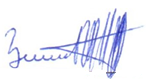 (ФИО)Начальник ПТОЗимин А.А.(должность)(подпись)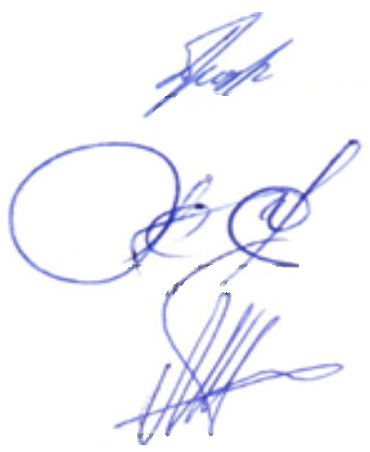 (ФИО)Начальник ЭТЛПротопопов Е.В.(должность)(подпись)(ФИО)Мастер электрической группыПерфильев С.А.(должность)(подпись)(ФИО)Мастер механической группыТрухин А.С.(должность)(подпись)(ФИО)